Инструкциядля иностранных студентов,  обучающихся в Ульяновском государственном университетеДля въезда в РоссиюНе менее чем за 10 календарных дней информировать сотрудников ЦРИО о дате въезда на территорию РФ и пункте пересечения вами границы. Направить на cie@ulsu.ru копию авиабилета.Убедительная просьба не приобретать авиабилеты на въезд на территорию РФ на нерабочие дни!Не ранее чем за 2 календарных дня до прибытия в Россию сдать в своей стране тест на COVID – 19 методом ПЦР (при необходимости).При пересечении границы РФ иметь при себе медицинскую справку на русском или английском языке с отрицательным  результатом теста на COVID– 19.После прибытия в РоссиюВ течение 48 часов после въезда на территорию России повторно сдать анализ на COVID– 19 методом ПЦР в специально уполномоченных медицинских центрах.После получения результата теста ПЦР направить сотрудникам ЦРИО на электронную почту cie@ulsu.ru скан-копию обеих справок с отрицательным результатом тестов ПЦР.Далее прибыть по адресу г. Ульяновск, ул.Л.Толстого, д.42, кабинет 49 для постановки на миграционный учет по месту пребывания. Иметь при себе полис добровольного медицинского страхования, приобретенный на территории Ульяновской области.Для находящихся на территории РФНеобходимо строго соблюдать санитарные рекомендации по нераспространению новой коронавирусной инфекции. Если наблюдаются симптомы ОРВИ, необходимо незамедлительно обратиться за медицинской помощью, позвонив по номеру «03» или «112».В случае подтверждения заболевания COVID–19 лечение происходит за счет полиса добровольного медицинского страхования, включающего программу страхования  по короновирусной инфекции с лечением. Если ваш полис добровольного медицинского страхования не включает программу страхования по короновирусной инфекции, лечение происходит за счет денежных средств заболевшего.Контактная информацияТелефон ЦРИО: (8422) 41-20-79Социальная сеть ВК: Иностранные-Студенты Ульяновского-Государственного-Ун 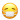 Мессенджер Телеграмм : @cieulsuE-mail: cie@ulsu.ruЧасы работы ЦРИО:  понедельник-четверг с 8.30 до 12.00 и с 13.00 до 17.30; пятница с 8.30 до 16.30